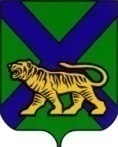 ТЕРРИТОРИАЛЬНАЯ ИЗБИРАТЕЛЬНАЯ КОМИССИЯПАРТИЗАНСКОГО РАЙОНАРЕШЕНИЕс. Владимиро-Александровское          В соответствии с пунктом 4 статьи 65 Федерального закона «Об основных гарантиях избирательных прав и права на участие в референдуме граждан Российской Федерации», частью 3 статьи 76 Избирательного кодекса Приморского края,  постановлением Центральной избирательной комиссии Российской Федерации № 233/1480-6 от 4 июня 2014 года «О Порядке и сроках представления информации и числе избирателей, участников референдума, проголосовавших досрочно в помещениях комиссий и Методических рекомендациях о порядке проведения досрочного голосования в помещениях комиссий на выборах в органы государственной власти субъектов Российской Федерации, органы местного самоуправления, референдуме субъекта Российской Федерации, местном референдуме», территориальная избирательная комиссия Партизанского района РЕШИЛА:1. Установить график работы территориальной и участковых избирательных комиссий для проведения досрочного голосования в помещениях для голосования на выборах глав Владимиро-Александровского и Новицкого сельских поселений Партизанского муниципального района, назначенных на 8 сентября 2019 года (прилагается).2. Направить настоящее решение в участковые избирательные комиссии избирательных участков  № 2305, № 2306, № 2307, № 2308, 
№ 2310, № 2315, № 2316, № 2317, № 2322. 3. Разместить настоящее решение на официальном сайте администрации  Партизанского муниципального района в разделе «Территориальная избирательная комиссия Партизанского района» в информационно-телекоммуникационной сети «Интернет» и на информационном стенде территориальной избирательной комиссии  Партизанского района.График работы территориальной и участковых избирательных комиссий для проведения досрочного голосования в помещениях для голосования  на выборах глав Владимиро-Александровского и Новицкого сельских поселений Партизанского муниципального района, назначенных на 8 сентября 2019 годаТерриториальная избирательная комиссия Партизанского района  
в период с  28  августа по 3 сентября 2019 года (в рабочие дни – 
с 16-00 до 20-00 часов; в выходные дни – с 10-00 до 14-00 часов) осуществляет рассмотрение заявлений и проводит досрочное голосование избирателей, которые по уважительной причине (отпуск, командировка, режим трудовой и учебной деятельности, выполнение государственных и общественных обязанностей, состояние здоровья и иные уважительные причины – статья 65 Федерального закона № 67-ФЗ «Об основных гарантиях избирательных прав и права на участие в референдуме граждан Российской Федерации») не смогут  принять участие в голосовании в день голосования  8 сентября 2019  года на избирательном участке, где они внесены в список избирателей.Участковые избирательные комиссии в период с  4 сентября по                 7 сентября 2019 года  (в рабочие дни – с 16-00 до 20-00 часов;                            в выходные дни –  с 10-00 до 14-00 часов) осуществляют рассмотрение заявлений и проводят досрочное голосование избирателей, которые по уважительной причине не смогут принять участие в голосовании  8 сентября 2019 года на избирательном участке, где они внесены в список избирателей.16.08.2019                                  № 792/192  О графике работы территориальной и участковых избирательных комиссий для проведения досрочногоголосования в помещениях для голосования на выборах глав Владимиро-Александровского и Новицкого сельских поселений Партизанского муниципального района,
 назначенных на 8 сентября 2019 годаПредседатель комиссииЖ.А. Запорощенко    Секретарь комиссииС.С. Ощепкова                                 Приложение                к решению территориальной      избирательной комиссии Партизанского района     от  16 августа 2019 года № 792/192 